Publicado en Madrid el 13/09/2018 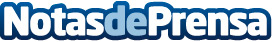 A partir de septiembre la compra online de taladros se dispara según quetaladrocomprar.comLa vuelta de las vacaciones supone el pistoletazo de salida de la campaña de taladros a nivel nacional. Quetaladrocomprar.com desvela las claves del crecimiento de las ventas de esta herramienta de bricolajeDatos de contacto:quetaladrocomprar.comNota de prensa publicada en: https://www.notasdeprensa.es/a-partir-de-septiembre-la-compra-online-de Categorias: Nacional Bricolaje Interiorismo Entretenimiento E-Commerce Consumo Jardín/Terraza http://www.notasdeprensa.es